9 декабря 2014 года                                                                                                                     г. Санкт-ПетербургСмартфон teXet X4 – в два раза больше преимуществНовый смартфон разработан по принципу простой арифметики. Специалисты teXet проанализировали ассортимент бюджетного сегмента, соединили самые востребованные преимущества, умножили их на два и получили тонкий производительный teXet X4 с четырехъядерным процессором, большим 5-дюймовым экраном IPS qHD, ОС Android 4.4.2, камерой 8 Мп. Новинка значительно тоньше (всего 7,6 мм) большинства недорогих смартфонов, аппарат радует глаз лаконичным дизайном, плавностью линий, минимальными рамками вокруг дисплея и приятым на ощупь матовым пластиком задней панели.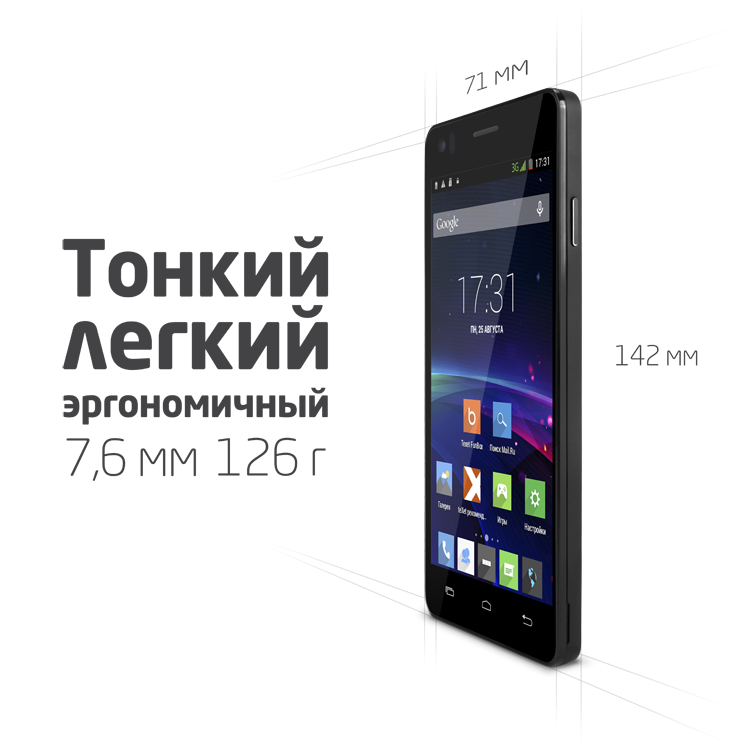 4 ядра для ускоренияПроцессор MTK6582 с частотой 1.3 ГГц функционирует на 4 ядрах, которые параллельно участвуют в обработке данных. В сочетании с 1 ГБ оперативной памяти это гарантирует эффективное выполнение ресурсоемких задач, будь то 3D-игры, параллельная работа с несколькими приложениями, просмотр видео высокого разрешения или звонки по видеотелефонии. Чипсет MTK6582 отличается пониженным энергопотреблением. Даже при частых звонках, активном интернет-серфинге и прослушивании музыки одного заряда аккумулятора хватит на целый день.Больше дюймов – больше возможностейПользователи, уставшие от веб-серфинга на небольшом дисплее, по достоинству оценят просторную рабочую площадь 5-дюймового teXet X4. Отличная детализация и реалистичные цвета на IPS экране с qHD разрешением (540x960 пикселей) позволят в полной мере насладиться как дизайном современных web-сайтов, так и мультимедийным контентом – изображениями или видео высокой четкости.Только удачные кадрыСюжеты из жизни, пейзажи получатся яркими и четкими при любом освещении. Основная 8-мегапиксельная камера teXet X4 оснащена автофокусом и вспышкой, поэтому создавать снимки можно даже при плохом освещении. Современные аппаратная и программная составляющие делают teXet X4 надежным помощником в работе и учебе, а также прекрасным решением для 3D-игр, видео и прочих развлечений.Рекомендованная розничная цена смартфона teXet X4 составляет 7990 рублей*.* Цена действительна на момент публикации. Стоимость продукта может отличаться от действующей розничной цены.Технические характеристики смартфона teXet X4: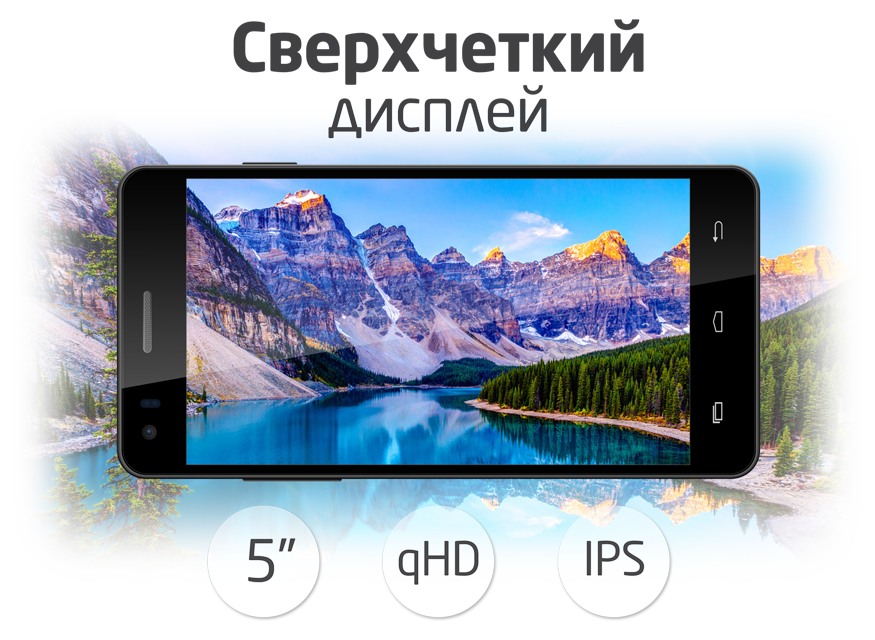 Две активные SIM-карты (micro-SIM + SIM)IPS дисплей 5’’, разрешение qHD 540x960 пикс. Операционная система Android 4.4.2Четырехъядерный процессор: MTK6582 1.3 ГГцГрафический процессор: MALI-400MPПамять: 1024 МБ RAM / 8192 МБ ROMКамеры: - основная – 8 Мп, автофокус, вспышка - фронтальная – 2 МпСлот для microSD/SDHC карт (до 32 ГБ)Каталог «teXet рекомендует»Коммуникации: 3G, GPS, Wi-Fi 802.11 b/g/n, Bluetooth 4.0  Мультимедийный плеер (аудио, видео, изображения)Поддерживаемые форматы: - видео: 3GP, AVI, MPG, MP4, MKV- аудио: FLAC, MIDI, MP3, WAV, WMA- текст: TXT, ePUB, PDF, FB2, RTF- изображения: JPG, BMP, PNG, GIFFM-радио (87.5-108.0 МГц)Интерфейсы: microUSB, 3.5 mm mini jackЛитий-полимерный аккумулятор 1800 мАч: - до 5 часов работы в режиме разговора; - до 320 часов работы в режиме ожидания; - до 6 часов работы в Интернет (WiFi/3G).Размеры: 142x71x7.6 ммВес: 129 гЦвет: черныйКомплектность: смартфон, аккумуляторная батарея, сетевой адаптер, USB-кабель, наушники, руководство по эксплуатации гарантийный талонТорговая марка teXet принадлежит компании «Электронные системы «Алкотел», которая имеет 27-летний опыт производственно-внедренческой деятельности. Сегодня продуктовый портфель teXet представлен 14 направлениями: электронные книги, планшетные компьютеры, GPS-навигаторы, видеорегистраторы, радар-детекторы, смартфоны, мобильные телефоны, смарт-часы, MP3-плееры, проводные и радиотелефоны DECT, цифровые фоторамки, портативное аудио и аксессуары. По итогам 2013 года teXet входит в тройку лидеров по товарным категориям: электронные книги (доля рынка РФ в 17%), видеорегистраторы (9%), МР3-плееры (24%), цифровые фоторамки (31%). Больше информации на сайте www.texet.ru.Контактная информацияАдрес компании: г. Санкт-Петербург, ул. Маршала Говорова, д. 52.+7(812) 320-00-60, +7(812) 320-60-06, доб. 147Контактное лицо: Ольга Чухонцева, менеджер по PRe-mail: choa@texet.ru, 